МАГИСТРАТУРИ, СТИПЕНДИИ, СТАЖОВЕMA in European History and CivilisationApplications are now being accepted for the Europaeum’s 2015-2016 MA programme in European History and Civilisation with terms spent at Leiden, Paris and Oxford.  For information on how to apply please see the Application details  Please support our recruitment efforts and distribute the attached Poster to students and colleagues and on noticeboards. There are two deadlines for submission, the first will be set April 1st 2015, with final deadline the end of May 31st.Стипендии за български граждани за обучение в Република КореяЖенският университет Евха (Ewha Womans University) предоставя възможност за обучение на български граждани в образователно-квалификационна степен „магистър", считано от учебната 2015 г.Учебното заведение приема всяка година студенти от женски пол от 104 държави, които имат възможността да изучават близо 100 дисциплини. Обучаващите се в Женския Университет Евха имат възможност да получат пълна или частична стипендия.Повече информация относно условията за кандидатстване и координати за контакт могат да бъдат поискани на следния електронен адрес: isadmit@ewha.ac.kr или на http://enter.ewha.ac.kr.Кандидатите за обучение самостоятелно подготвят и изпращат необходимите документи, съгласно изискванията, посочени от корейската страна от 15 април 2015 г. до 15 май 2015 г.Краен срок: 15 май 2015Стипендии за магистърски и докторски програми от Masdar Institute в Абу Даби Masdar Institute of Science and Technology е акредитирано висше училище на територията на Обединените арабски емирства и е специализирано в областта на точните и инженерните науки. То предоставя 10 пълни стипендии за български студенти за магистърски и докторски програми.При дипломиране освен документ за придобита образователна степен от Masdar Institute студентите получават и сертификат от Massachusetts Institute of Technology (MIT). Информацията относно академичните програми и документи за кандидатстване са публикувани на интернет страницата на висшето училище: www.masdar.ac.ae. Кандидатурите на българските студенти следва да бъдат подавани на адрес: salharbi@masdar.ac.ae.Краен срок: 31.05.2015 г.Специализация в Япония със стипендии на фондация „Мацумае“Международна фондация "Мацумае" със седалище в Токио отпуска стипендии за кандидати от цял свят, включително и за български граждани. Стипендиите се предоставят за провеждане на научни изследвания за срок от три до шест месеца в периода април 2016 - март 2017 година. Стипендиите ще бъдат отпускани приоритетно за научни изследвания в областта на естествените науки, инженерните науки и медицината.Кандидатите следва да отговарят на следите условия:Да притежават образователна и научна степен "доктор";Да  са на не повече от 49 годишна възраст към момента на кандидатстване;Да владеят в достатъчна степен английски или японски език;Да не са посещавали  досега  Япония;Да притежават покана от японска институция (университет, научноизследователски институт, лаборатория и др.), с уточнена работа програма.На одобрените кандидати  Международна фондация  "Мацумае" ще предостави:Самолетен  билет до Япония и обратно;Месечна сума - 220 000 японски йени;Застраховки и др.Подробна информация за програмата, съдържаща и необходимите документи, и формуляри за кандидатстване могат да бъдат намерени на: www.mars.dti.nе.jp/mif.Кандидатите  самостоятелно изпращат документите си на адреса на Международна фондация "Мацумае" до 31 август 2015 г.Банка “Пиреос” България набира кандидати за зимна стажантска програмаБанка Пиреос България обяви, че стартира зимна стажантска програма, за която ще набира кандидати през цялата учебна година. В нея могат да се включат студенти в последен курс от тяхното обучение. Стажовете ще бъдат платени, с продължителност от шест месеца и възможност за подписване на трудов договор след изтичане на програмата, съобщиха още от банката.Одобрените стажанти ще имат възможност да придобият практически опит с обслужване на клиенти, кредитни операции и администриране в различни направления. Изискванията са да имат средно специално или висше образование, да владеят добре анлийски език и да имат добра компютърна грамотност. Желаещите да участват могат да кандидатстват през сайта на институцията или като изпратят актуална снимка и мотивационно писмо до Банка Пиреос България, дирекция "Човешки ресурси", София 1784, бул. "Цариградско шосе", сграда Е, ет. 8, или на имейл адрес: jobs@piraeusbank.bg.Краен срок: текущПлатен стаж в Световната търговска организацияВсяка година Секретариатът на Световната търговска организация (СТО) предлага стаж за студенти в магистърски и докторски програми, които искат да придобият практически опит и по-задълбочени познания за многостранната търговска система.Програмата е целогодишна и няма начален и краен срок за кандидатстване. Стажът е с продължителност до 24 седмици и се провежда в Женева, Швейцария. Стажантите трябва сами да поемат разходите си за път до и от Женева и тези за здравна застраховка.Кандидатите трябва да са на възраст между 21 и 30 години, граждани на държава членка на СТО, сред които е и България, както и да имат бакалавърска степен в подходяща дисциплина. Подробна информация може да откриете на интернет страницата на Световната търговска организация.Краен срок: текущ"Интерпол" организира платени стажовеВсяка година "Интерпол" организира ежегодно платени стажове за студенти или завършили висше образование в област, близка до дейността на организацията. Продължителността им е от 2 до 11 месеца, а мястото на провеждане е седалището на "Интерпол" в Лион, Франция или някое от регионалните бюра.Стажантите имат възможност да работят в отделите по човешки ресурси, преводи, финанси, комуникации, организиране на конференции, правен отдел, информационни технологии или провеждане на обучения и мениджмънт.Необходимо е отлично владеене на английски език, а познанията по друг официален език на организацията - френски, арабски или испански, са предимство.Месечното заплащане е в размер на 550 евро. Стажантите сами поемат пътните си разходи. Документи се приемат целогодишно. Допълнителна информация можете да намерите на официалната страница на "Интерпол".Краен срок: текущКонкурс за младежка практика в Европейския парламентЕвропейският парламент предлага възможност за обучителна практика на млади хора със завършено средно образование. С предимство са кандидатите, от които задължително се изисква завършен стаж като част от обучението.Практиките са за период от един до четири месеца с възможност за изключения.Общи изисквания:гражданство от държава членка на ЕС или страна кандидат;навършени 18 години в деня на започването на стажа;отлично владеене на един от официалните езици на ЕС и добро владеене на други два;кандидатът да не е одобрен за друг (платен или неплатен) стаж и да не е служител в друга институция на ЕС;стажът да бъде изискване или част от висшето образование във ВУЗ или университет или задължително условие за достъп до професионална позиция и др.Ограничен брой граждани от трети страни могат да бъдат одобрени за стажа в Европейския парламент.Постоянните годишни крайни срокове са:За незадължителни стажове:1 юни (за стажове, започващи на 1 септември)За задължителни стажове:1 юни (за стажове, започващи между 1 септември – 31 декември)Повече информация на уебсайта на Европейския парламент.Интензивно обучение по журналистика в ЧехияСтуденти по журналистика, комуникации и други свързани специалности могат да кандидатстват за обучение по журналистика, което ще се проведе в периода 8-18 август в Прага, Чехия.Инициативата е на фондация Bakala в сътрудничество с ProPublica и посолството на САЩ в Чехия. Програмата включва семинари, посветени на новите тенденции в журналистиката и медиите, които ще бъдат представени от водещи професионалисти от цял свят.Допустими са кандидатурите на студенти от България, Чехия, Германия, Унгария, Полша, Румъния, Словакия, Украйна и САЩ. Те трябва да са завършили поне два семестъра от своето академично образование и да владеят добре английски език. Организаторите поемат разходите за път, настаняване, храна. Повече информация ще намерите тук. Крайният срок за регистрация за участие е 30 април 2015. Консултантска компания набира стажантиКонсултантската компания в областта на бизнес имотите Forton обяви старта на своята лятна стажантска програма. Участниците в нея ще имат възможност да натрупат практически опит и знания в областта на консултациите и недвижимите имоти. Стажантите ще работят по реални казуси в някой от секторите на организацията под ръководството на член на екипа на Forton. Практическото обучение ще продължи между 2 и 5 месеца в периода между март и септември 2015 г., като крайният срок за подаване на документи ще приключи през май 2015 г., съобщиха от компанията.Желаещите да участват трябва да изучават специалности като бизнес администрация, икономика, недвижими имоти, финанси или право. Писменото и говоримо владеене на английски език е задължително. От стажантите се очаква да притежават отлични комуникационни умения и да могат да работят в екип. От Forton информират, че одобрените ще имат възможност да работят на пълен и непълен работен ден. Повече информация за стажантската програма ще намерите на уеб сайта на компанията.Европейският парламент организира фотоконкурсЕвропейския парламент (ЕП) организира четвърта част на фотоконкурса, вдъхновен от Европейската година за развитие. Всеки месец до септември ще бъде обявявана различна тема, свързана с политиката за развитие.Участниците трябва да изпращат снимките си по темата заедно с формуляр за участие. Наградата е покана за фоторепортаж от пленарно заседание на ЕП в Страсбург.Как да участватеМожете да изпратите снимката си и заявката за участие на електронна поща: webcom-flickr@europarl.europa.eu. Крайният срок за снимки по първата тема – "Жени и момичета", е 30 април в полунощ централноевропейско време.Редакционен комитет ще избере измежду подадените снимки десетте най-добри, а от тях ще определи и победител за месеца. Победителят за месеца става автоматично и финалист за наградата на журито. В същото време десетте най-добри снимки за януари са обявени на профилите на Европейския парламент във Flickr, Facebook и Google+, където всеки ще може да гласува за своя фаворит. Най-харесваната снимка в края на конкурса ще бъде обявена за победител на публиката. Авторите на двете снимки победители - на журито и публиката, ще бъдат поканени на пленарното заседание в Страсбург през ноември.Повече информация на уебсайта на Информационното бюро на Европейския парламент в София. Nantes Creative Generations набира кандидати с проекти, свързани с гражданствотоNantes Creative Generations (NCG) Forum търси млади европейци, чиито проекти за бъдещето на Европа да подкрепи.Форумът се състои от различни компоненти, които предоставят на младежите възможност да се срещат, обменят идеи и предприемат бъдещи стъпки за подсилване на концепцията за гражданската активност и "съвместното живеене".Форумът тази година ще се състои от 28 до 31 октомври 2015 г. в Нант, Франция, и набира кандидати, които да представят иновативни и вдъхновяващи проекти, свързани с гражданството.По време на форума участниците ще бъдат окуражени да:представят проекти или инициативи;споделят добри практики;развиват уменията си в планиране на проекти в Европа;срещат потенциални бъдещи партньори с цел провеждане на международни инициативи, които могат да бъдат финансирани от Cooperation Prize;дискутират с други млади европейци;вземат участие в културни и социални събития.Програмата включва:Пленарни сесии, на които ще бъдат представени проектите на другите участници, участие в дискусии и радиопредавания, работни семинари;Workshop, в който ще бъдат анализирани специфични въпроси в малки групи и ще бъдат упражнявани уменията  по създаване на международни проекти (методи, финансиране, начини за комуникация и др.);неформална част, по време на която участниците ще имат възможност да споделят опит.Участниците трябва да бъдат на възраст между 18 и 30 години, да живеят в страна - член на Съвета на Европа, и да могат да представят проект или идея, свързана с темата за "съвместното живеене" (която да популяризира ценностите на солидарността, културния обмен, отворените общества  и т.н.). Разходите за транспорт, настаняване и храна се покриват от Nantes Métropole за максимално двама представители на проект. Повече информация на уебсайта на проекта.Апликационна форма.  Крайният срок за кандидатстване е 5 юни 2015 г.ПРОГРАМИMaking Science Education and Careers Attractive for Young People (HORIZON 2020) The following call is available: Call for making science education and careers attractive for young people (H2020-SEAC-2015-1) Indicative budget earmarked under this call for proposals is at 10 400 000 EURTopics covered with this call: SEAC-1-2015: Innovative ways to make science education and scientific careers attractive to young people SEAC-4-2015: EURAXESS outreach activities Type of action: Research and Innovation Action, Coordination and support Action Three legal entities. Each of the three shall be established in a different MS of AC. All three legal entities shal be independent of each other. For Coordination and Support Action: One legal entity established in a MS or AC.Deadline: 16 September 2015, 17.00 Brussels local time Хоризонт 2020: Приоритет „Справяне с обществените предизвикателства”Поканите обхващат следните направления: Здравеопазване, демографски промени и благосъстояние, продоволствена сигурност, устойчиво земеделие и горско стопанство, мореплавателски, морски и вътрешноводния изследвания и биоикономика; Сигурна, чиста и ефективна енергия; Интелигентен, зелен и интегриран транспорт; Действия за климата, околната среда, ресурсната ефективност и суровините; Европа в един променящ се свят - приобщаващи, иновативни и отразяващи общества; Сигурни общества - защита на свободата и сигурността на Европа и нейните граждани. Societal Challenges Innovative, Sustainable and inclusive Bioeconomy; H2020-ISIB-2015-1; Deadlines: 11/06/2015; Societal Challenges Sustainable Food Security; H2020-SFS-2015-1; Deadlines: 11/06/2015; Societal Challenges Blue Growth: Unlocking the potential of Seas and Oceans; H2020-BG-2015-1; Deadlines: 11/06/2015; Societal Challenges- MOBILITY for GROWTH 2014-2015 - H2020-MG-2015_TwoStages; Deadlines: 23/04/2015; Societal ChallengesMOBILITY for GROWTH 2014-2015 - H2020-MG-2015_SingleStage-A - Deadlines: 23/04/2015; Societal Challenges- New forms of innovation - H2020-INSO-2015-CNECT - Deadlines: 28/05/2015; Societal Challenges - NEW FORMS OF INNOVATION; H2020-INSO-2015; Deadlines: 28/05/2015; Societal Challenges - Energy Efficiency - Market Uptake PDA; H2020-EE-2015-4-PDA; Deadlines: 04/06/2015; Societal Challenges - Energy Efficiency - Market Uptake; H2020-EE-2015-3-MarketUptake - Deadlines: 04/06/2015; Societal Challenges - Energy Efficiency Research & Innovation; H2020-EE-2015-2-RIA; Deadlines: 04/06/2015; Societal Challenges -CALL – SMART CITIES AND COMMUNITIES -H2020-SCC-2015 - Deadlines: 05/05/2015; Societal Challenges - Reflective societies: cultural heritage and European identities - H2020-REFLECTIVE-6-2015; Deadlines: 28/05/2015; Societal Challenges - The Young Generation in an Innovative, Inclusive and Sustainable Europe - H2020-YOUNG-SOCIETY-2015 - Deadlines: 28/05/2015; Societal Challenges- Overcoming the Crisis: New Ideas, Strategies and Governance Struc ...- H2020-EURO-SOCIETY-2015 - Deadlines: 28/05/2015; Societal Challenges - Overcoming the Crisis: New Ideas, Strategies and Governance Struc ...; H2020-EURO-6-2015; Deadlines: 28/05/2015; Societal Challenges - Reflective Societies: Cultural Heritage and European Identities - H2020-REFLECTIVE-SOCIETY-2015 - Deadlines: 28/05/2015; Societal Challenges - CALL FOR COMPETITIVE LOW-CARBON ENERGY - H2020-LCE-2015-3; Deadlines: 05/05/2015; Societal Challenges - CALL FOR COMPETITIVE LOW-CARBON ENERGY - H2020-LCE-2015-2 - Deadlines: 05/05/2015; Societal Challenges - Europe as a global actor - H2020-INT-INCO-2015 - Deadlines: 12/05/2015; Societal Challenges - Europe as a Global Actor - H2020-INT-SOCIETY-2015 - Deadlines: 28/05/2015; Societal Challenges - Blue Growth: Unlocking the potential of Seas and Oceans - H2020-BG-2015-1; Deadlines: 11/06/2015; Societal Challenges - Sustainable Food Security - H2020-SFS-2015-1 - Deadlines: 11/06/2015; Societal Challenges - Innovative, Sustainable and inclusive Bioeconomy - H2020-ISIB-2015-1 - Deadlines: 11/06/2015.Хоризонт 2020: Приоритет „Високи постижения в научната област”Поканите обхващат следното: Европейския съвет за научни изследвания, Бъдещи и нововъзникващи технологии, Действия Мари Склодовска-Кюри, Инфраструктури за научни изследвания Excellent Science - Calls for proposals for ERC Proof of Concept Grant - ERC-2015-PoC - Deadlines: 28/05/2015; Excellent Science - Call for proposals for ERC Advanced Grant 2015, ERC-2015-AdG, Deadlines: 02/06/2015; Excellent Science - Marie Skłodowska-Curie Research and Innovation Staff Exchange (RISE) - H2020-MSCA-RISE-2015; Deadlines: 28/04/2015. Хоризонт 2020: Приоритет „Водещи позиции в промишлеността”Поканите обхващат следните направления: Лидерство в базовите и промишлените технологии, Достъп до рисково финансиране и Иновации в МСП.Industrial Leadership - Horizon 2020 dedicated SME Instrument - Phase 2 2015 - H2020-SMEINST-2-2015 - Deadlines: 17/06/2015; 17/09/2015; 16-12-2015; Industrial LeadershipHorizon 2020 dedicated SME Instrument - Phase 1 2015 - H2020-SMEINST-1-2015 - Deadlines: 17/06/2015; 17/09/2015; 16/12/2015; Industrial Leadership - Enhancing SME innovation capacity by providing better innovation support; H2020-INNOSUP-2015-3 - Deadlines: 29/04/2015; Industrial Leadership - Cluster facilitated projects for new industriel chains; H2020-INNOSUP-2015-1; Deadlines: 30/04/2015; Industrial Leadership - PEER LEARNING OF INNOVATION AGENCIES - H2020-INNOSUP-2014-5; Deadlines: 14/05/2015; 14/07/2015; 14/10/2015.Хоризонт 2020: Работна програма „Разпространение на върховите научни постижения и разширяване на участието”Поканата обхваща следното направление: Spreading excellence and widening participation Call for Twinning; H2020-TWINN-2015; Deadlines: 07/05/2015. All open R&D Calls HORIZON 2020Програма: „Америка за България”Програмата финансира дейности в следните области: Изкуство и култура; Земеделие и околна среда; Гражданско общество и демократични институции; Социална сфера; Образование и библиотеки; Археология и културен туризъм. Сумата на финансиране зависи от проектните дейности. БЕНЕФИЦИЕНТИ: Юридически лица от Р. България Образование и библиотекиВ работата си с българските училища, университети и библиотеки Фондация „Америка за България“ се стреми да продължава най-добрите традиции на българското образование. Фондацията подкрепя основно програми, които изграждат бъдещите бизнес лидери на страната като движещата сила за развитието на частния сектор. Фондацията финансира също проекти за модернизиране на българските академични библиотеки и свързването им с библиотечни мрежи по света. Археология и културен туризъмПрограмата подкрепя археологически проекти в България, които привличат повече местни и чуждестранни посетители, заинтересовани от богатите археологически съкровища на страната. Oтпускането на грантове предвижда съвместно планиране между Фондация „Америка за България” и бъдещите получатели на грантове. Фондацията съветва кандидатите за грант да не попълват формуляра за кандидатстване, а да изпратят кратко писмо, не по-дълго от две страници, което представя тяхната организация, намеренията, целите и продължителността на проекта, както и общата сума на необходимото финансиране. За улеснение се препоръчва електронният формуляр "Запитване", който се намира на посочената страница: http://www.americaforbulgaria.org/application Запитвания и предложения се разглеждат и одобряват целогодишно. Ако след разглеждане на подаденото „Запитване“ становището е положително, съответният програмен директор ще се свърже с кандидатите, за да обсъди по-подробно представените от тях идеи и да им съдейства за оформяне на цялостно предложение. Кандидатите могат да очакват да получат отговор в рамките на 1 месец дали техните проектни идеи ще бъдат придвижени по-нататък. Ако се прецени, че предложението може да бъде развито в цялостен проект, то процесът на неговото одобрение, който включва проучване, срещи, посещения на място, преговори, юридически анализ и представяне за одобрение, обикновено отнема един месец, но може да продължи и по-дълго. Моля, изпращайте Вашите писма, по електронен път, на applications@americaforbulgaria.org. Краен срок: текущ Програма: Европейска младежка фондация, Приоритет: Младежки проекти, Проект: Пилотни проекти (Категория Д), проведени в рамките на срещи между млади хора и други дейности като документиране, изследване и публикации БЕНЕФИЦИЕНТИ: международна неправителствена младежка организация или мрежа; национална или местна неправителствена младежка организация или мрежа; неправителствени структури, включени в младежка работа. ОПИСАНИЕ: Категория Д са пилотни проекти, допринасящи за следните приоритетни оси на младежката политика на Съвета на Европа: подпомагане на младите хора, особено тези в неравностойно положение, да посрещнат предизвикателствата, които са пред тях и същевременно да се стремят към собствени цели; окуражаване на нови форми на младежко участие и организация; допринасяне за социалното сближаване и в частност превенция на изключването на младите хора и превенция на феномените, които специфично въздействат върху младите хора; да адаптира и създава програми и структури за промените в обществото. Допустимите проекти трябва: да имат младежки дейности, които са подготвени, проведени и управлявани от местни, регионални или национални неправителствени организации и включват млади хора под 30-годишна възраст; да имат подход, поощряващ участието на целевите групи от създаването на концепцията до оценяването; да имат европейско измерение чрез включване на повече от една държава, имайки предвид европейския контекст; да имат иновативни дейности от гледна точка на методологията за целевата група и/или организационния орган; да допринасят за младежкото участие; да следват главните принципи на неформалното образоваие на работата на младежкия сектор на Съвета на Европа, включително междукултурно обучение и да имат методи за поощряване участието и употребата на достъпните образователни материали и източници. Категория Д – ОПЧКатегория Д – ОПЧ са пилотни проекти, фокусиращи се по-специално върху обучението по правата на човека и са част от посвещаването на младежкия сектор на Съвета на Европа в развиването на съзнателност, умения и действия за и чрез човешките права. За да са допустими проектите трябва: да са директно свързани с обучението по права на човека с млади хора и проблемите, свързани с човешки права, които засягат младите хора, включително като задължителен елемент на проекта (в смисъла на съдържание, цели и процес); да имат ясна образователна функция или функция за повишаване на осведомеността; да засягат главно участници или целеви групи под 30-годишна възраст; да имат подход поощряващ участието на целевите групи от създаването на концепцията до оценяването; да включват междукултурното образование в образователния си подход; да имат иновативен характер в техния социален контекст (от гледна точка на методология, целеви групи и т.н.); да са отворени към други партньори и да предвиждат употребата на образователни ресурси, разработени в рамките на младежкия сектор на Съвета на Европа (напр. Компас и др.); да зачитат основните образователни принципи на младежкия сектор на Съвета на Европа. Сумата на финансиране достига до 7, 600 EURУчастниците в младежките срещи трябва да са предимно младежи. Дори участниците да са младежки лидери, най-малко 75% от тях трябва да са под 30-годишна възраст.Краен срок: текущ (заявленията трябва да са подадат в секретариата на Европейската младежка фондация поне три месеца преди стартиране на дейността) Конкурс за проекти по програма Pro HelvetiaАко искате да поканите за участие във ваше събитие признати или изгряващи артисти от Швейцария, или пък да си партнирате с швейцарски организации, можете да се обърнете към програмата Pro Helvetia. Информацията е на платформата за културен мениджмънт Let's play culture. Инициативата включва следните дисциплини:Визуални изкустваАкцентът е върху съвременните изкуства и по конкретно изобразителните изкуства, дизайна, фотографията и медийното изкуство. В областта на архитектурата, кандидатури се разглеждат за изложби, публикации и проекти за обмяна на опит.МузикаПрограмата подкрепя: съвременната швейцарска музика, както по отношение на нейното създаване, така и в дейности, свързани с нейното популяризиране; проекти, които са свързани със създаването на нова музика, с популяризирането на музиката сред публиката, с популяризирането й както в рамките на Швейцария, така и навън.Литература и обществоПрограмата подкрепя: проекти в областта на литературата, свързани със създаването на литературни творби и с популяризирането на швейцарската литература сред публиката; проекти, които допринасят за културния обмен в Швейцария и извън страната; работи на артисти, които са признати на национално ниво, или са обещаващи таланти.ТеатърПрограмата подкрепя: проекти, свързани със създаването на нови спектакли; с увеличаване на публиката, които допринасят за културния обмен в Швейцария и навън.ТанцПрограмата подкрепя: проекти, свързани със създаването на хореографски творби; проекти, които популяризират танца сред публиката; които допринасят за културния обмен в Швейцария, или разпространяват швейцарското танцово изкуство по света. Акцент се поставя на проекти, свързани с турове на швейцарски танцови компании в рамките на страната и навън.Интер- и мултидисциплинарни проектиЗа проекти с бюджет до 25 000 швейцарски франка може да се кандидатства по всяко време на годината и минимум осем седмици преди събитието.За проекти с по-голям бюджет, сроковете са 1 юни, 1 септември и 1 декември всяка година. Допълнителна информация може да откриете на страницата на инициативата.СЪБИТИЯReMaT - Research Management Training for Early-Stage-Researchers, 21-22 April 2015, Brussels, BelgiumThe workshop is designed for early-stage researchers in engineering and natural sciences, particularly PhD candidates from the 2nd year onwards. and provides insight into exploitation of knowledge and entrepreneurship, acquisition of grants, intellectual property rights and the management of interdisciplinary projects.The idea of European networking is very much embedded in the concept, and we encourage participation from many different countries at the workshop.ReMaT is an interactive, intensive workshop providing an introduction to research management. It involves three international trainers and is held in English. The modules of the workshop cover exploitation of knowledge and entrepreneurship, acquisition of grants, intellectual property rights and the management of interdisciplinary projects. They are delivered in such a way that it challenges participants to consider different perspectives on how they might use their PhD education in a variety of career paths, and convince others to hire them.For further information please visit http://remat4skills.eu/index.php/page/Event-2014-08-13/_id/1945 or contact Mrs. Silke Ludewigs at remat@tutech.de.Workshop on Dynamics in Viscous Liquids IV, 04-07 May 2015, Montpellier, FranceThe workshop focuses on the latest theoretical and experimental developments on the dynamics in viscous liquids, such as glass-forming liquids, viscous metallic melts, silicate melts, polymer melts, dense colloidal suspensions, gels, soft-matter and biophysical systems showing slow anomalous transport, active matter, and computer-simulated model systems.A central aim of the workshop is to bring together and encourage new discussions between different scientific communities that essentially address similar issues from different points of view. These communities cover geosciences, metal physics, life sciences, colloid and polymer sciences and fundamental statistical physics. The conference fee is EUR 250. A reduced student fee is available upon presentation of a suitable document.For further information, please visit: http://www.viscous-liquids.de/2015/index.html2015 International Conference on Chemical Materials and Process (ICCMP 2015), 12-13 May 2015, Warsaw, PolandThe conference offers a forum for the presentation of new advances and research results in the fields of theoretical, experimental and applied chemical materials and process. The conference will bring together leading researchers, engineers and scientists in the domain of interest from around the world. The keynote speaker will be Assoc. Prof. Stefan Paula from the Department of Chemistry in Northern Kentucky University, USA. Topics of interest for paper submissions cover, but are not limited to: chemical, environmental and process engineering; chemistry and chemical engineering fundamentals; multi-scale and/or multi-disciplinary approaches. Registration fees range from approximately EUR 240 to approximately EUR 440.For further information, please visit: http://www.iccmp.org/index.htmlSymposium on Renewable Energy and Products from Biomass and Waste, 12-13 May 2015, SpainThe symposium is organized by the Bioenergy Group of the University of Seville in collaboration with the International Energy Agency (IEA) Task 33 (Thermal gasification of biomass). Invited speakers will give presentations in the symposium, selected from the IEA-Task 33, Academia and Industry. Attendees will be both senior researchers and PhD students from academy, industry and governments. There will be a poster session in parallel to the presentations.European Climate Change Adaptation (ECCA) Conference , 12–14 May 2015, Copenhagen, Denmark The second biennial ‘European Climate Change Adaptation Conference’ will be hosted in Copenhagen in 2015. More than 1000 participants are expected to attend this event.The conference will offer a unique platform for researchers, policy makers, and businesses to share new research results, novel policy developments, and practical implementation experiences regarding climate change impacts and adaptation, as well as highlight opportunities for business. Read moreHuman Health in the Face of Climate Change: Science, Medicine, and Adaptation, 14-15 May 2015, Barcelona, SpainOrganised by the New York Academy of Sciences along with the ‘la Caixa’ Foundation and BIOCAT, this multidisciplinary conference brings together climate scientists, atmospheric/oceanic scientists, ecologists, evolutionary biologists, epidemiologists, public health specialists, and policy-makers, among others. It will highlight the latest research on climate change and its subsequent effects on human health, including vulnerability due to extreme weather events, land-use change and agricultural production, variable epidemiology of parasites and infectious diseases, and climate-altering pollutants.The deadline for submission of poster and short talk abstracts is 18 March. Registration fees paid before 10 April range from approximately EUR 220 to approximately EUR 620.For further information, please visit: http://www.nyas.org/Events/Detail.aspx?cid=4cb5eb50-8775-45c0-b085-6fffc14b74f2Nature and Urban Wellbeing - Nature-Based Solutions to Societal Challenges - an International Conference, 18-20 May 2015, Ghent, BelgiumAn ALTER-Net conference in collaboration with the European Commission under the auspices of the Latvian Presidency of the Council of the European Union. Please join us for an international conference on Nature-Based Solutions to Societal Challenges. Relevant to research in many disciplines and communities, to EU policies and to practitioners, this event offers rich possibilities to share, learn and connect. Read moreAnnual International Conference of the Association of Psychology and Psychiatry for Adults and Children (APPAC), 19-22 May, Athens, GreeceThe Conference is the 10th in a series on ‘Recent Advances in Neuropsychiatric, Psychological and Social Sciences’. The conference programme focuses on scientific research concerning clinical psychiatry, psychopathology, psychology, new diagnostic and treatment methods, genetics, and neurosciences. The organisers aim to link science with society – to this end, there will be some sessions with the participation of social workers, nurses, social anthropologists, educators, etc.Registration fees range from EUR 100 to EUR 480.For further information, please visit: http://www.appac.gr/displayITM1.asp?ITMID=18&LANG=ENCall for Papers: Young Economists’ Meeting, 21 May 2015, Masaryk University, Brno, Czech Republic The conference is open to contributions from all areas of economic research. The deadline to submit the paper is March 30 2015. Selected papers presented at the conference will be submitted for possible publication in the peer reviewed journal Review of Economic Perspectives indexed in Scopus. For further information, please click here.Second International Conference ‘Geography, Environment and GIS, for students and young researchers’, 21-23 May 2015, RomaniaThe conference seeks to initiate collaboration between student geographers and students from a range of other specialties, from different universities in Romania and abroad, in order to conduct interdisciplinary analysis on environmental issues. Students, master students, doctoral students and young researchers at the beginning of career (under 35 years) are invited to participate.The registration fee is EUR 50 before 30 April and EUR 70 thereafter. Participants are also invited to attend a field trip which costs EUR 30.For further information, please visit: http://www.limnology.ro/geg2015.htmlINSPIRE Conference and Geospatial World Forum join forces to host a joint INSPIRE-GWF Conference, 25-29 May, Lisbon, PortugalA unique event bringing together policy and industry leaders with practitioners and clients of geospatial technologies and INSPIRE directive.Spatial Data Infrastructures, such as those resulting from the implementation of the INSPIRE (Infrastructure for Spatial Information in the European Community) directive and many actions under the Digital Single Market, provide the framework for data policies and access and interoperability arrangements which together enable the combined use of geospatial data and all other kinds of data and information linked to location.The 2015 INSPIRE-Geospatial World Forum Conference will focus on the convergence of policies, geospatial technologies and practices.It will bring together policy and industry leaders with practitioners and clients of geospatial technologies and INSPIRE.It will provide a forum for interaction, for building public-private-partnerships, between those having the need for information in a wide variety of policy areas and economic sectors (environment, transport, energy, water utility management, agriculture etc.) and those capable for delivering and managing it through geospatial technologies and spatial data infrastructures such as INSPIRE.Further information: http://www.geospatialworldforum.org/index.htmSecond International Conference on Internet Science, 27-29 May 2015, Brussels, Belgium Following the first and very successful conference held in April 2013 in Brussels, The Network of Excellence in Internet Science (EINS) initiative, supported by the European Commission, holds its Second International Conference on Internet Science from 27 to 29 May, 2015 at Flagey in Brussels, Belgium.The event will be divided into two parts:27 May - Open day: Intended for all persons interested in Internet Science, this eventful day will allow participants to discover and interact with the EINS project experts that will introduce them to new social, political and economic issues involving the Internet. The morning will be devoted to conferences followed by an afternoon of exchanges in round tables ending with a cocktail.28-29 May - Scientific conference: This year, the conference will involve an open and productive dialogue among scholars and practitioners about three main multidisciplinary topics: Internet and society (Internet and political participation, Internet of things and society, Virtual communities and behavioural patterns…), Internet and governance (Internet governance and evolution, Internet solutions for Sustainability, Social sciences and ethics for Internet use…), Internet and innovation (Collective intelligence for innovative solutions, New collaborative markets analytics, Intellectual property and the commons…).Ms. Marietje Schaake, member of the European Parliament in Netherlands, will be among the keynote speakers along with more to discover on the event website: internetscienceconference.euConference on doctoral training, 28-29 May2015, Riga, LatviaThis conference will discuss the recent developments and new trends in doctoral training in Europe and beyond. Read more“Tomorrow’s Research Leaders”, second HEPTech Symposium, May 31st–June 6th 2015, Prague, Czech RepublicInovacentrum CTU is organising the second HEPTech Symposium in Prague, which will take place from May 31st to June 6th 2015. We are looking for participants who have been involved with research in physics-related areas and are early stage researchers. This means they are in the first four years of their research activity (full-time equivalent, including the period of research training).We intend to bring together applied physics researchers at an early stage in their careers, providing them with the opportunity of networking with commercially experienced professionals and technology transfer experts in order to develop their entrepreneurial potential. There is no participation fee. HEPTech covers travel, accommodation and food costs of the participants. For more information please visit the forum web-site http://www.inovacentrum.cvut.cz/main/en/196and fill in the application form not later than 15 April 2015:http://www.inovacentrum.cvut.cz/main/en/197EuroNanoForum 2015 Conference, 10-12 June 2015, Riga, LatviaThe seventh EuroNanoForum is Europe’s largest networking conference on nanotechnologies and materials science, innovations and business. It will be showcasing the strength of integrating nanotechnologies and advanced materials with the other key enabling technologies, within the new approach of Horizon 2020 in its drive for competitiveness. ENF 2015 is organised as a part of the Latvian presidency of the Council of the European Union. Read moreLatvian Presidency Conference: First Innovative Enterprise Week, 15-17 June 2015, Riga, LatviaFirst Innovative Enterprise week “Access to Finance for Research, Innovation and SMEs 2015” is a 3-day international conference on:the political answer to the macroeconomic situation ways to boost growth, jobs and competitiveness through innovation, including the investment Plan for the EU how the financial instruments, facilities and accompanying measures launched under Horizon 2020 can enhance access to finance for research, innovation and SMEsRead moreIoT-Week 2015 Towards Large-Scale Internet-of-Things, 16-18 June 2015, Lisbon, PortugalThe IoT Week originated in the IoT European Research Cluster (IERC) and has become the pre-eminent event in Europe attracting industry and research from around the world to showcase and discuss the Internet of Things of today and of the future. IoT Week 2015 is devoted to creation of ecosystems, partnerships and value chains across the domains to ensure rapid deployment of interoperable and replicable IoT solutions. Read more8th EUA-CDE Annual Meeting The Future of Doctoral Education – where do we go from here?, 18-19 June 2015, Munich, Germany Hosted by Technical University Munich/TUM Graduate SchoolA new start for Europe: Opening up to an ERA of Innovation, 22-23 June 2015, Brussels, BelgiumIn the presence of Commissioner Moedas, this conference will bring together some 500 participants from key research and innovation organisations to discuss EU policies on three interconnected topics: Open Science, the European Research Area and Innovation.
Follow the link below for more information and an invitation to complete a short survey on the achievements of the Innovation Union. Read more2015 International Conference on Advances in Engineering Materials (ICAEM 2015),  27 - 30 June 2015, Bucharest, Romania The main objective of this conference is to provide a platform for engineers, academicians, scientists, industrial professionals and researchers to present the results of their research activities in the field of Advances in Engineering Materials. Topics of interest for submission papers include subjects like Advanced Design Technology; Polymer Materials; Modeling, Analysis and Simulation of Manufacturing Processes; Laser Processing Technology, etc.The deadline for submission of papers is 20 March 2015. Registration fees range from EUR 100 to EUR 200.For further information, please visit: http://www.icaem.org/14th IEEE International Symposium on Parallel and Distributed Computing (ISPDC),  29 June - 2 July 2015, Limassol, Cyprus The conference will comprise a programme of papers describing original and unpublished research advancing the state of the art in the field of new parallel and distributed computing paradigms and applications. Parallel and distributed computing is today a central topic in science, engineering and society in the development of new approaches for the modelling, design, analysis, evaluation, and programming of future parallel and distributed computing systems and applications.The University of Cyprus and Easy Conferences are the local organisers of the conference.For further information, please visit: http://cyprusconferences.org/ispdc2015/index.htmlЛятно училище за студенти, 5-18 юли 2015, Краков, ПолшаВишеградското лятно училище е отворено за студенти от Централна и Източна Европа. Целта на този проект е да задълбочи знанията за регионалните и глобални предизвикателства, ликвидирането на взаимните стереотипи, създаването на приятелски контакти. То се провежда в продължение на две седмици от 5 до 18 юли в Краков, Полша. Програмата на тазгодишното лятно училище включва лекции, дискусии по текущи политически, културни и социални въпроси в глобална и европейска перспектива. Лектори ще бъдат представители на европейските институции и местните власти, учени, бизнесмени, журналисти и артисти.Работният език на училището е английският, а крайният срок за кандидатстване е 31 март 2015. Таксата за регистрация в училището в 75 евро, като участниците трябва да покрият сами и пътните разноски. Организаторите покриват учебните материали, настаняването на участниците и участието в специални събития.Повече информация на http://www.visegradsummerschool.org6th International Conference on Experiments/Process/System Modeling/Simulation/Optimization (6th IC-EpsMsO), 8-11 July, GreeceThe Chairman of the 6th International Conference on Experiments/Process/System Modeling/Simulation/Optimization (IC-EpsMsO), Prof. Demos T. Tsahalis, also Director of LFME (www.lfme.gr), invites all scientists and engineers from the academic, scientific engineering and industrial sector to participate in the Conference and to contribute both in the promotion and dissemination of the scientific knowledge. Please forward to colleagues of yours that you think might be interested in participating.Contribution related to any aspects from Modeling, Simulation and Optimization of Experimental Results, Processes and Systems are enthusiastically encouraged. The contributions will be published in the Conference Proceedings.Selected high quality papers will be considered for possible publication in international, peer-reviewed journals, such as: International Journal of Low-Carbon Technology, International Journal of Aerospace Sciences.For further information, please visit the conference website: www.epsmso.gr2015 International Conference on Material Sciences (ICOMS 2015), 13 - 14 July2015, Lisbon, PortugalThe conference will focus on state of the art technologies pertaining to material sciences. The latest theoretical and technological advances will be presented and discussed, as well as the applications of material sciences to domains such as astronomy, biology, education, geosciences, security, health care, etc. The organisers expect that the conference and its publications will be a trigger for further related research and technology improvements in this area.Early registration fees (paid before 30 April) range from approximately EUR 230 to approximately EUR 410.For further information, please visit: http://www.icoms.org/index.htmlКонференция „Подобряване на университетското преподаване”, 15-17 юли 2015 г.,  Любляна, СловенияТемата на предстоящото събитие е „Студентите като партньори в областта на иновациите”, но  предложения се приемат по всички теми, свързани с качеството на преподаването и ученето в системата на висшето образование.Всяка година конференцията предлага възможност на участници от целия свят да споделят добри практики, открития и предизвикателства, свързани с подобряване ефективността на обучението. Дискутират се теми, касаещи различните заинтересовани страни в системата на висшето образование – студенти, преподаватели, служители във висшите училища, работодателски и други организации.Повече информация може да се намери на http://www.iutconference.com/about-iut/http://www.iutconference.com/about-iut.Future and Emerging Technologies (FET) at the Science & Information (SAI) Conference 2015, 28-30 July 2015, London, UKFET will be present at the SAI Conference with a talk presenting what FET is and the future funding opportunities. Read more23rd WiN Global Annual Conference: Women in Nuclear Meet Atoms for Peace, 24-28 август 2015 г., Виена, АвстрияРегистрацията за участие в конференцията и за представяне на научни доклади ще става на електронната страница на Международната агенция за атомна енергия.ПУБЛИКАЦИИHorizon Magazine - EU Research Framework Programmes, 1984 - 2014 For three decades, the EU Framework Programmes have been funding breakthroughs across Europe. RTD’s Horizon Magazine looks at the people and events that have helped shape European research policy, taking you behind the scenes during the pivotal moments from the last 30 years of research funding. These articles have been brought together into a special Horizon supplement to commemorate the 30th anniversary of the Framework Programmes.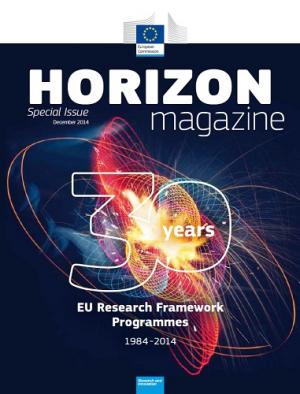 Research EUIssue 40 - March 2015 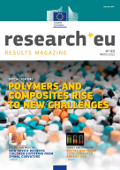 Languages: en pdf (4,4 MB) Special feature: Polymers and composites rise to new challenges Interviews: Oscar valdemoros of Javal on ‘New composite material promises to displace imports from outside Europe’Krzysztof Grabowiecki of CIM-mes on ‘LIGHTSWORDS lens promises to reduce age-related degradation of sight’Neil Treat of the Imperial College London on ‘Yet more opportunities for organic semiconductors’Christophe Cotillon of Actia on ‘Could PBS revolutionise food packaging as we know it?Other highlights: New device relieves children suffering from spinal curvatureMAXICULTURE boosts initiatives in digital cultureBetter software cuts computer energy useUnderstanding climate change impact on Amazon deforestation3D visualisation of the Internet of thingsFighting seaweed with green technologyA novel cavity QED systemRevitalising Audience Research - Innovations in European Audience ResearchDownload from external website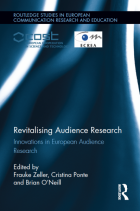 Author(s): Frauke Zeller, Cristina Ponte, Brian O'Neil, Publisher(s): RoutledgeThe revitalisation of audience studies is not only about new approaches and methods; it entails a crossing of disciplines and a bridging of long-established boundaries in the field. The aim of this volume is to capture the boundary-crossing processes that have begun to emerge across the discipline in the form of innovative, interdisciplinary interventions in the audience research agenda. Contributions to this volume seek to further this process though innovative, audience-oriented perspectives that firmly anchor media engagement within the diversity of contexts and purposes to which people incorporate media in their daily lives, in ways often unanticipated by industries and professionals.CERN COURIERApril 2015, Volume 55 Issue 3 Download digital edition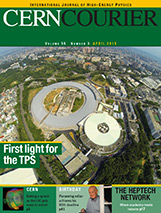 Highlights: HEPTech: where academia meets industry Innovative approaches for technology transfer in Europe.Intelligent Monitoring, Control, and Security of Critical Infrastructure SystemsDownload from external website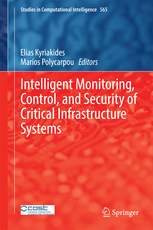 Author(s): Elias Kyriakides, Marios Polycarpou (Eds.); Publisher(s): SpringerThis book describes the challenges that critical infrastructure systems face, and presents state of the art solutions to address them. How can we design intelligent systems or intelligent agents that can make appropriate real-time decisions in the management of such large-scale, complex systems? What are the primary challenges for critical infrastructure systems? The book also provides readers with the relevant information to recognize how important infrastructures are, and their role in connection with a society’s economy, security and prosperity. It goes on to describe state-of-the-art solutions to address these points, including new methodologies and instrumentation tools (e.g. embedded software and intelligent algorithms) for transforming and optimizing target infrastructures.The book is the most comprehensive resource to date for professionals in both the private and public sectors, while also offering an essential guide for students and researchers in the areas of modeling and analysis of critical infrastructure systems, monitoring, control, risk/impact evaluation, fault diagnosis, fault-tolerant control, and infrastructure dependencies/interdependencies. The importance of the research presented in the book is reflected in the fact that currently, for the first time in human history, more people live in cities than in rural areas, and that, by 2050, roughly 70% of the world’s total population is expected to live in cities.Transactional Memory. Foundations, Algorithms, Tools, and ApplicationsDownload from external website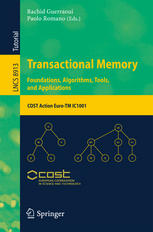 Author(s): Rachid Guerraoui, Paolo Romano (Eds.); Publisher(s): Springer International PublishingThe advent of multi-core architectures and cloud-computing has brought parallel programming into the mainstream of software development. Unfortunately, writing scalable parallel programs using traditional lock-based synchronisation primitives is well known to be a hard, time consuming, and error-prone task.Transactional Memory (TM) promises to free programmers from the complexity of conventional synchronization schemes, simplifying the development and verification of concurrent programs, enhancing code reliability, and boosting productivity.Over the last decade TM has been subject to intense research on a broad range of aspects including hardware and operating systems support, language integration, as well as algorithms and theoretical foundations. In such a vast inter-disciplinary domain, the Euro-TM COST Action (IC1001) has served as a catalyzer and a bridge for the various research communities looking at disparate, yet subtly interconnected, aspects of TM.This book emerged from the idea of having Euro-TM experts compile recent results in the TM area in a single and consistent volume. Contributions have been carefully selected and revised to provide a broad coverage of several fundamental issues associated with the design and implementation of TM systems, including their theoretical underpinnings, programming language integration and verification tools, hardware supports, distributed TM systems, self-tuning mechanisms, as well as lessons learnt from building TM-based applications.Higher Education Policy (HEP)The latest edition of Higher Education Policy (HEP) has just been released and is a special edition entitled Higher Education Transformations for Global Competitiveness in Asia.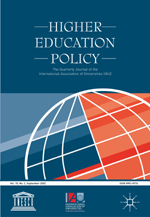 Contents (Special Edition)Higher Education Transformations for Global Competitiveness: Policy Responses, Social Consequences and Impact on the Academic Profession in Asia – Ka Ho Mok;Higher Education and Graduate Employment in China: Challenges for Sustainable Development – Wing Kit Chan;Revisiting the Notion of Hong Kong as a Regional Education Hub – William Yat Wai Lo;The Regional Dimension of Education Hubs: Leading and Brokering Geopolitics – Jack T. Lee;The Quest for Global Competitiveness: Promotion of Innovation and Entrepreneurial Universities in Singapore – Ka Ho Mok;Applying a World-City Network Approach to Globalizing Higher Education: Conceptualization, Data Collection and the Lists of World Cities - Alice S.Y. Chow and Becky P.Y. LooFor more information, abstracts and ordering, please visit the Journal’s homepage on Palgrave Macmillan's website.